HANDLINGSPLAN MOT MOBBING OG KRENKINGBARNEHAGEN I BRYNE KYRKJEProsessar og tiltak:Følge med og fange oppGripe direkte innVarsleUndersøkeSette inn tiltak og evaluereHOVEDMÅL: Barnehagen i Bryne Kyrkje  har NULLTOLERANSE for mobbing og krenkingDELMÅL: Alle tilsette skal arbeida aktivt for å oppretthalda eit trygt og godt oppvekstmiljø i barnehagen. Alle tilsette skal ha ei felles forståing for kva mobbing og krenkingar er, og vite korleis ein skal handla når det oppstår.Formål med planen:Barnehagen skal ivareta det enkelte barns rett til et fysisk og psykososialt miljø som fremmer helse, trivsel, lek og læring. Denne planen skal ha som formål å informere foresatte og ansatte om barnehagens innhold og arbeidsmetode for: 1. Forebygge, 2. Fange opp, og 3. Handle, dersom det observeres eller vert oppdaga at eit barn eller en barnegruppe opplever krenking og/eller mobbing av andre barn og/eller voksne. Barnehagen skal etter §41 Nulltoleranse og forebyggende arbeid mot mobbing, innføre aktivitetsplikt og skjerpet aktivitetsplikt (§43 skjerpet aktivitetsplikt dersom en ansatt krenker barn i barnehagen) for å sikre at barnehagen etter §42 Plikt til å sikre at barnehagebarn har et trygt og godt psykososialt barnehagemiljø. Aktivitetsplikta krev at barnehagen følger med på korleis barna har det, undersøker og sett inn tiltak når personalet eller foresatte har mistanke om at eit eller flere barn ikkje har det bra i barnehagen. BARNEHAGELOVA:§41 Nulltoleranse og forebyggende arbeid mot mobbing, innføre aktivitetsplikt og skjerpet aktivitetsplikt. Nulltoleranse og forebyggende arbeid - Barnehagen skal ikkje godta krenkingar, og alle som arbeider i barnehagen skal gripe inn hvis eit barn vert utsett for krenking.§42 Plikt til å sikre at barnehagebarn har eit trygt og godt psykososialt barnehagemiljø. Plikt til å sikre at barnehagebarna har eit trygt og godt psykososialt barnehagemiljø (aktivitetsplikt) – Alle som arbeider i barnehagen skal følge med og melde frå ved mistanke om at et barn ikkje har et trygt og godt barnehagemiljø. Barnehagen skal undersøke saka og sette inn egna tiltak. Barnehagen skal også lage ein skriftlig plan når det blir gjort tiltak i ei sak.§43 skjerpet aktivitetsplikt dersom ein ansatt krenker barn i barnehagen Aktivitetsplikt krever at barnehagen følger med på korleis barna har det, undersøker og setter inn tiltak når personalet eller foresatte har ein mistanke om at eit eller fleire barn ikkie har det bra i barnehagen . Dersom ein som arbeider i barnehagen, får mistanke om eller kjennskap til at ein annen som arbeider i barnehagen krenker eit barn, skal vedkommende straks melde fra til barnehagen sin styrer. Hvis det er mistanke om at styrar krenker eit barn, skal det straks meldast frå til barnehagens eigar. Aktivitetsplikta fremmer tydelig krav om kva ansvar barnehagen sitt personale har for å systematisere, organisere, strukturere og etablere rutiner, aktiviteter og praktiserende nærvær for å følge med og tilrettelegge for et trygt og godt psykososialt miljø, som fremmer god helse, trivsel leik og læring. Barnehagen har eit ansvar for å sette inn tiltak og følge opp enkeltbarn og barnegrupper som trenger det. Foreldresamarbeid er også sentralt i dette arbeidet. Barnehagen og foreldra sine samarbeidsoppgåver kjem frem av våre tiltaks – og oppfølgingsplaner (Vedlegg bakerst i planen)Barnehagelova seier at «Barnehagen skal møte barna med tillit og respekt, og anerkjenne barndommens egenverdi. Den skal bidra til trivsel og glede i lek og læring, og være et utfordrende og trygt sted for fellesskap og vennskap.» (Barnehageloven §1 Formål) Barnehagen skal fremme demokrati og likestilling og motarbeide alle former for diskriminering. Rammeplan for barnehagens innhold og oppgaver (2017) påpeiker at i barnehagen skal barna få oppleve seg selv som verdifulle, få venner og bidra til et sosialt fellesskap. Barna si fysiske og psykiske helse skal fremmast i barnehagen. Barnehagen skal bidra til trivsel, livslede, mestring og kjensle av egenverd og forebygge krenkelser og mobbing. Om eit barn opplever krenking eller mobbing, må barnehagen håndtere, stoppe og følge opp dette.RAMMEPLANEN: I Rammeplan for barnehage sitt innhald og oppgaver står det blant annet at barnehagen har ein samfunnsoppgave i tidlig forebygging av mobbing og krenkelser barnehagen skal fremme positive handlinger som motvirker mobbing personalet i barnehagen skal arbeide for et inkluderende miljø som motvirker mobbing sosial kompetanse er vesentlig for å motvirke utvikling av mobbing MOBBING I BARNEHAGEN: Den generelle debatten om mobbing i dag handler blant annet om innholdet i mobbebegrepet. For det finnes ikke en klar og felles oppfatning av hva mobbing er (i barnehagesammenheng). Tvert imot blir begrepet definert ulikt. Men noen enkeltdeler i definisjonene er det stor enighet om, andre deler gjør begrepet mindre aktuelt eller uaktuelt i barnehagesammenheng. Dette er det stor enighet om: at mobbing innbefatter negative fysiske og/eller psykiske handlinger.det er bred enighet om at det som regel er en som blir utsatt for negative handlinger av flere. Det er vanlig å tenke at det er ubalanse i maktforholdet mellom partene, slik at det er vanskelig å forsvare seg. noen legger til at de negative handlingene må ha en viss frekvens eller hyppighet, og at de må foregå over tid. En svært vanlig oppfatning er at mobbing dreier seg om systematisk plaging, erting og/eller utestenging. Med dette som forståelsesramme omfatter ikke mobbing negative enkeltepisoder, men her er forskere uenig. andre tilleggsfaktorer er at de negative handlingene er planlagte og/eller ondsinnede. Spesielt dette siste mener enkelte forskere ikke kan være tilfellet når det er snakk om små barn, og de hevder på denne bakgrunnen at mobbebegrepet helt klart ikke er relevant i en barnehagekontekst.Definisjonar:Krenkende atferd:Krenkelser, også kalt krenkende ord og handlinger, er et samlebegrep for negative ord eller handlinger som barn og unge opplever krenker for eksempel deres verdighet og integritet eller gjør at de føler seg ekskludert fra et fellesskap. Krenkelser kan ta ulike former. Begrepet omfatter alt fra enkeltstående ytringer eller handlinger, til gjentatte episoder. Det omfatter bl.a. mobbing, vold, rasisme, trakassering og diskriminering. Krenkelser kan være direkte ord og handlinger, men også baksnakking, utfrysning, ryktespredning eller andre handlinger som gjør at barn og unge opplever utrygghet, ubehag eller ikke føler seg inkludert i fellesskapet. Det kan være barn, unge og voksne som krenker. I barnehagen er det nødvendig å anerkjenne barnets opplevelse av krenkelsene. Barnehagene har en omsorgsplikt etter bhl. § 1 som innebærer at de må håndtere krenkelser. Rammeplanen krever også at personalet skal håndtere, forebygge, stoppe og følge opp mobbing og andre krenkelser i barnehagen. Mobbing: «Mobbing av barn i barnehagen er handlinger fra voksne og/eller andre barn som krenker barnets opplevelse av å høre til og være en betydningsfull person for fellesskapet.» Lund/HelgelandDefinisjonen vektlegg  barnet si oppleving av krenkelse knyttet til ekskludering fra fellesskapet, og de voksnes rolle i forhold til å tilrettelegge for inkludering av alle barn.KVA ER MOBBING? Vi skiller gjerne mellom direkte mobbing og indirekte mobbing: Når barn dytter hverandre, roper stygge ord eller blir ledd av, kan det høres og sees dersom voksne er til stede. Denne formen for mobbing er mer synlig enn indirekte mobbing. Den indirekte mobbingen skjer mer lavmælt. Det er alt fra en liten kommentar: «du får ikke være med», til å løpe bort når barnet kommer. Og da snakker vi ikke om den ene gangen. Direkte mobbing - når angrepet er åpent, som for eksempel slag, spark eller verbalt med skjellsord, krenkende og hånlige kommentarer eller trusler. Det er lettere å legge merke til den direkte mobbingen i barnehagen. Barna som blir utsatt for disse handlingene er totalt avhengig av voksnes våkne blikk og handlekraft, tilstedeværende voksne. Indirekte mobbing -sosial mobbing gjennom for eksempel utestenging, ryktespredning, bli frosset ut, stå utenfor venneflokken, bli baksnakket eller ekskludering av lek. Vi snakker om de barna som gjentatte ganger opplever negative hendelser som avvisning og utestengelse fra lek. «Ekskludering fra lek hvor barnet gjentatte ganger bevisst blir holdt utenfor, er den mest vanlige formen for mobbing i barnehagen». (Roland; mobbing i barnehagen) Kva signal/ tegn kan vise at barn blir utsett for mobbing og/eller krenking?søvn- eller konsentrasjonsproblemer depresjoner,irritabilitet angst, stiv nakke, vonde skuldre, mageproblemer, hjerteklapp og hodeverk barnet vil ikkje gå i barnehagen (endring i atferdsmønster) barnet begynner å tisse på seg etter å ha vært tørr endrer spise- og sovevaner blir engstelig og redd (endring i atferdsmønster) blir oppfarende og fort sint (endring i atferdsmønster) får dårlig selvbilde/-tillit nekter å fortelle hva som er galt (endring i atferdsmønster) plager yngre barn eller søsken (endring i atferdsmønster) blir klengete og søker mer voksenkontakt enn før (endring i atferdsmønster) blir veldig stille og «usynlig» (endring i atferdsmønster)AKTIVITETSPLIKT:Aktivitetsplikt innebærer at ansatte har:Plikt til å følge med: Personalet skal følge med på relasjoner mellom barn og barn og voksne Personalet skal ha kjennskap til barns sårbarheter Plikten til å følge med handler om å inkludere SYSTEMATISK TILTAK, som rutiner for tilstedeværelse i barnegruppen og systematisk observasjon blant alle barna En barnehage skal kartlegge barnehagens fysiske miljø inne og ute, og vurdere (hyppig) nødvendig tilstedeværelsePersonalet må være oppmerksom på barns atferd og reaksjoner, endringer i atferd og reaksjonerPersonalet må følge med på signaler og tilbakemeldinger som kommer fra foreldrene - En barnehage kan ikke unngå ansvar ved å vise til at personalet ikke visste hva som forgikk, eller at de ikke hadde noe mistanke om noe galt Videre betyr aktivitetsplikten: Plikt til å varsle barnehagens styrer Plikt til å varsle barnehagens eier Plikt til å undersøke Plikt til å sette inn tiltak Plikt til å utarbeide en skriftlig plan Ansatte har plikt til å gripe in ved krenkelser som mobbing, utstenging, trakassering, diskriminering eller vold (der personalet er vitne til dette av barn eller voksne). Ansatte skal/plikter å gripe inn umiddelbart for å stanse negativ oppførsel eller utfrysning av barn. Det er barnets subjektive opplevelse som er gjeldende, og dersom barnet ikke opplever miljøet som trygt og godt (eks kan være å tilrettelegge for at barnet hever sin sosiale kompetanse, slik at det lettere kan trives som en deltaker i samspill med andre) har barnehagen har plikt til å undersøke sak, og sette inn tiltak.FOREBYGGING:Me vil forebygge ved å arbeide for eit trygt og inkluderande barnehagemiljø:Me møter barn og foreldre med glede når dei kjem til barnehagen, og seier godmorgen med barnet sitt navnMe har forutsigbare dager og visuell dagsrytme Me er bevisst på barneperspektivet og barn si medvirkingMe anerkjenner og er sensitiv for barnet sine kjensler og uttrykk, og hjelper barnet å sette ord på/vise desseMe brukar smågrupper i leikenMe ser og handlar når barn treng støtte i leik og samspelMe er åpne og viser toleranse og respekt for andreMe er lyttande og gir barnet tid og støtte til å formidle segMe brukar humor og glede i frie og organiserte aktivitetarMe legg til rette for aktivitetar der det verbale språket ikkje er avgjerande for at barnet kan delta likeverdig i samspeletMe brukar alternativ suplerande kommunikasjonMe vil være varme og tydelige voksne, som er forutsigbare i samspel med barnetMe vil arbeide for at barnet skal oppleve likeverdige møte i leik og samspelVerktøy me bruker (meir info om desse i årsplanen):Pedagogisk analyseTras/ alle med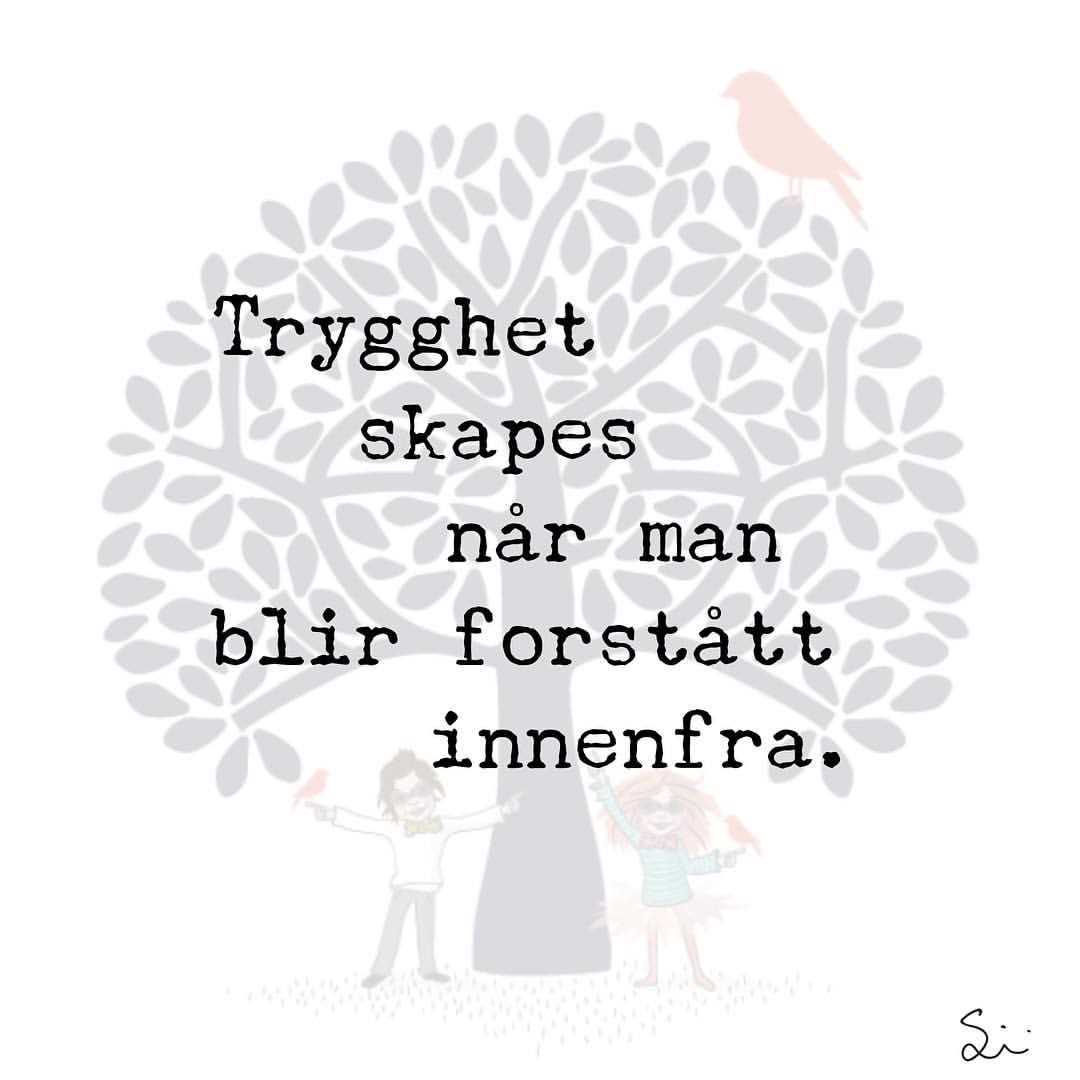 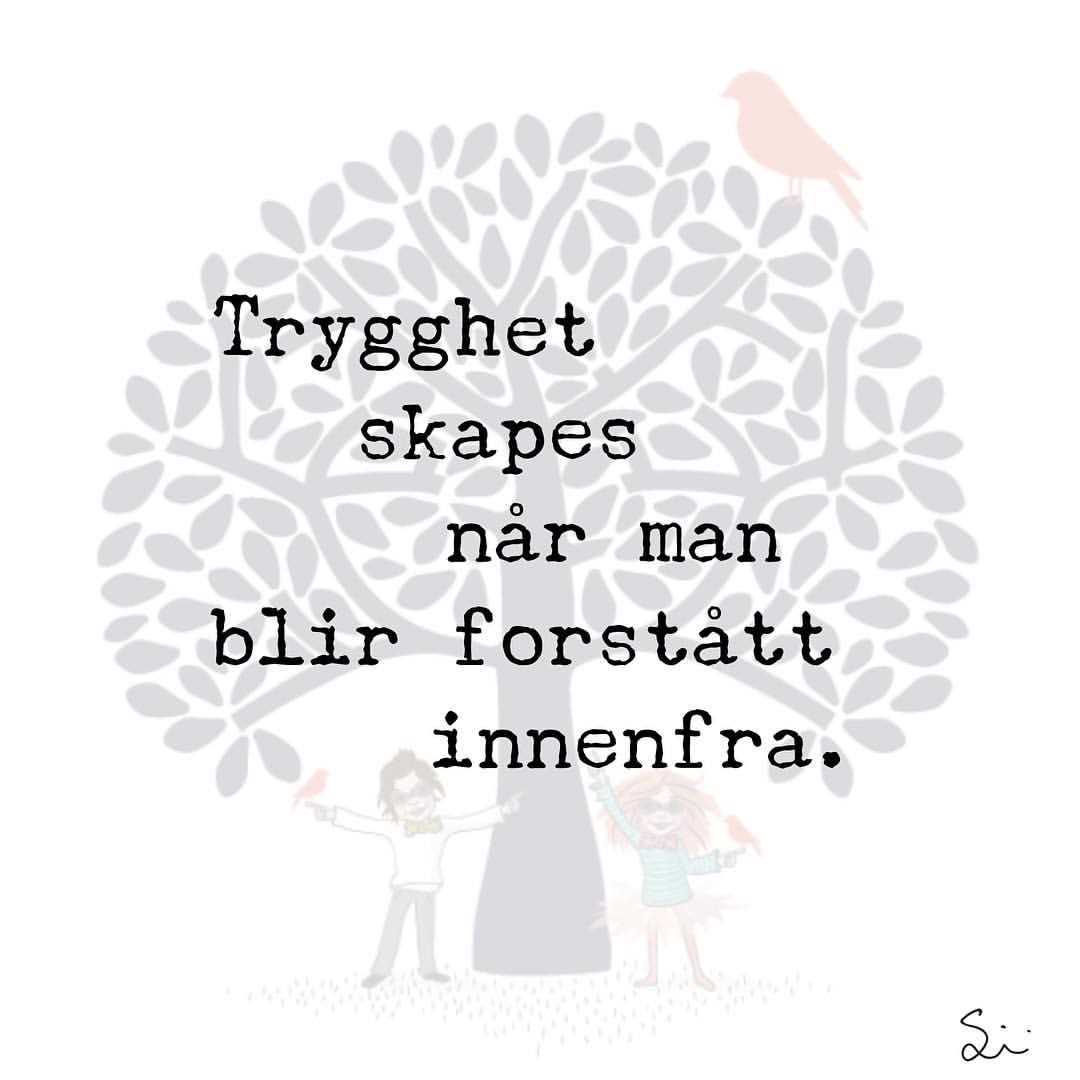 BTI Steg for stegGledingVennebøkeneGrønne tankar- glade barnInteretnisk leiketeoriSe barnet innenfra (COS)Observasjon BUSSEN (trygg i fjell)BarnesamtalarRutiner for oppstart/ den første tida i barnehagenRutiner for samarbeid med foreldreTema/ kompetanseheving på personalmøte/ planleggingsdagarStine Sofie barnehagepakkeUDIR- kompetansepakker om trygt og godt barnehagemiljøTILTAK DERSOM KRENKING ELLER MOBBING OPPSTÅR m/meldingsrutiner:Personalet på avdelingane, saman med pedagogisk leiar,har ansvar for å utføra fylgjande tiltak ved krenkingar og mobbing:I forhold til barna: • Oppfygingssamtalar med dei involverte barna. • Vurdera å informera heile barnegruppa (samling). • Vurdera å oppretta eit sosialt nettverk rundt ”offeret” (fadder) • Ta saka opp i ped.leiar gruppa, ppt besøk og event i tiltaksteamet • Dei tilsette vert informerte og får beskjed om å observera samspelet mellom barna det gjeld. Gå gjennom observasjonane kvar veke. • Dei tilsette må utarbeida ein felles strategi for å stoppa krenking og mobbing umiddelbart. I forhold til foreldra: • Pedagogisk leiar har ansvar for å informera foreldra når krenkingar og mobbing er konstatert. • Foreldra til både mobbar og offer skal informeras umiddelbart. • Ha samtale med dei involverte foreldra kvar for seg eller saman – avhengig av sak. Vurder det i kvart enkelt tilfelle. • Vert enig med foreldra om tiltak som skal settas inn for å stoppe krenkingar / mobbing. Kva kan foreldra bidra med?I forhold til barnehagen sitt oppvekstmiljø: • Barnehagen / avdelingane brukar jamnleg sjekklistene som ligg i handlingsplanen for å kontrollera miljøet i barnehagen/avd. Pedagogisk leiar har saman med dei andre tilsette ansvar for å utarbeida og gjennomføra videre tiltak. Styrar skal haldast orientert.Trygt og godt barnehagemiljøAlle barn i barnehagen har rett til eit trygt og godt barnehagemiljøMe som arbeider i barnehage har plikt til å sørga for at alle barn i barnehage har det trygt og godt. Frå januar 2021 får me nye lovkrav gjennom §41, §42 og §43 i Lov om barnehager. Lovkrava skjerpar og konkretiserer korleis me skal arbeida med dette. Loven pålegger oss å arbieda forebyggande for at barn skal ha eit trygt og godt barnehagemijø. Dette skal me gjera ved å arbeida kontinuerleg med å fremma helse, trivsel, leik og læring. Dette er eit felles ansvar for alle oss som arbeider i barnehagen. Det skal opplevast trygt og godt å gå i våre barnehagar.Nokon barn kan ha ein særskilt sårbarbarheit som gjer dei meir utsatt for å komma i ein situasjon der dei ikkje har eit trygt og godt barnehagemiljø. Det er særleg viktig å kartlegga kven dei sårbare barna er, og å sørga for å vera i forkant før ein situasjon oppstårLoven pålegg alle tilsette i barnehagen til å følga med, melda frå, undersøka og setja inn tiltak. Følgja med og fanga oppAlle tilsette har plikt til å følgja med på korleis barn har det og fanga opp det som skjer. Barnehagen må óg arbeida aktivt og systematisk for å sikra seg at barna i barnehagen har eit godt og trygt barnehagemijø.Gripa direkte innAlle tilsette har plikt til å gripa inn for å stansa negativ ådferd eller krenkingar frå vaksne eller andre barn. Å gripa inn kan vera å  inkludere eit barn som vert utestengt, stoppa uønska hendingar, korrigera eller rettleia vaksne eller barn.Melda frå Dersom tilsette får mistanke om, eller kjennskap til  at eit barn eller ei barnegruppa ikkje har eit trygt og godt barnehagemijø,  skal ein varsla styrar. Barnehagen har ei skjerpa aktivitetsplikt dersom det er ein tilsett som krenker eit barn med til dømes utestenging, mobbing, vald, diskriminering eller trakassering. I slike tilfeller skal alltid styrer varsla barnehageeigar.UndersøkaBarnehagen har plikt til å undersøka saker så snart som mogleg. Målet med undersøkinga er å finna ut kva som ligg bak at eit barn eller ei barnegruppa ikkje opplevar eit trygt og godt barnehagemiljø. Undersøkinga skal óg gje nok informasjon til å vurdera om barnehagen treng å setja inn tiltak.Setja inn tiltak og evaluera Barnehagen skal laga ein skriftlig plan når ein har beslutta å setja inn tiltak i ei sak. Planen skal seia noko om tiltak, gjennomføring og evaluering. Barn og foreldre skal så langt der er mogleg vera innvolverte i utarbeiding og evaluvering av planen.  MELDING OM AT EIT BARN ELLER BARNEGRUPPE IKKJE HAR EIT TRYGT OG GODT BARNEHAGEMILJØ, ETTER BARNEHAGELOVA § 41,42 OG 43.Vurder om meldinga skal unntas offentligheit etter offentligheitslova §§13 og forvaltningslova §13.1Meldinga gjeld _________________________________(barnets namn)Meldars namn, mobilnr:_______________________________________________________________________Meldars teknytning til barnet/barnehagen_______________________________________________________________Dato:______________________Meldinga vart varsla via: Telefon  Brev  Personleg frammøte  Anna   Meldinga gjeld følgande forhold: (til dømes krenking, utestenging, mobbing, vald, diskriminering eller trakassering)  Handlar meldinga om andre barn eller tilsette i barnehagen: Meldinga vart motteken av_________________________________________   Dato_________________________________Skiftlig plan, etter §42 i lov om barnehageNår eit barn eller foreldra seier at barnet ikkje har eit trygt og godt barnehagemiljø, skal barnehagen undersøka saka. Barnehagen skal så langt det finst eigna tiltak sørga for at barnet eller barnegruppa får eit trygt og godt barnehagemiljø. Det same gjeld når ei undersøking som barnehagen sjølv har sett i gang, viser at eit barn eller ei barnegruppe ikkje har eit trygt og godt barnehagemiljø. Barnehagen skal lage en skriftlig plan når det skal gjøres tiltak i en sak.Tiltaka skal veljast på grunnlag av ein konkret og fagleg vurdering. Barnehagen skal om det er mogleg involvere barn og foreldre i utarbeidelse og evaluering av plan.Planen skal leggjast i barnet si barnemappe.Ansvarleg for planen:Deltakere i arbeidet: Sjekkliste 1 Barnehagen sitt oppvekstmiljø 4 g i åretPersonalet sine relasjoner til barnaSjekkliste 2 Barnehagen sitt oppvekstmiljø 4 g i åretMiljøet i barnehagenSjekklistene vert brukt til refleksjonar på personalmøte, og tiltak vert sett inn utfrå kva svar ein finn.Ansvarsfordeling: Styrar: Årleg gjennomgang og evaluering av handlingsplanen i barnehagen i personalet. At planen til ei kvar tid fylgjer myndighetene sine retningslinjer. Presentera planen for foreldre, FAU og SU.Pedagogisk leiar: Ansvar for tema-arbeid om vennskap ,empati, sosial kompetanse på avd / i barnegruppa.Heile personalet: Vera tilstades, vera aktive og tydelege vaksne, både inne og ute. Bry seg, ikkje sjå forbi.Litteratur/ kompetanse (blir oppdatert med fleire)For personalet:Mobbeadferd i barnehagen (Idsøe/ Roland)De er jo barne barn- om barnehagebarn og mobbing (Lund)Se barnet innenfra (Brandtzæg/Torsteinson/Øiestad)Pedagogisk Analyse (Nordahl/ Hansen)Like muligheter i lek (Zachrisen)Omsorg i en kulturell kontekst (Zachrisen)Trygt og godt barnehagemiljø (Martinsen)UDIR- kompetansepakker om trygt og godt barnehagemiljøStine Sofie barnehageprogramLek og inkludering i barnehagen (Pape)Mobbing i barnehage og skole (Lund/Helgeland)For barna:Stine Sofie barnehageprogramVennebøkene- basert på barnekonvensjonen (Palm)Frosken og vennene (Velthuijs)Frosken og den framande (Velthuijs)Ulla (Folkestad)Alle sammen teller (Rosskifte)Kunsten å møte en Bjørn (Otterlei)Gleding/ Lykke og Wilmer (Abrahamsen)Undersøking i barnehagen:DatoAnsvarlegUndersøking kring meldinga: (gjer kort greie for kva)Kva viser undersøkinga barnehagen har gjort:Vidare oppfølging/konklusjon etter undersøking Styrer er varsla Tilbakemelding til meldar - barnehagen vert oppfordra til å informera om det er moglegOppfølging gjennomført / saka avsluttas/ det sette inn tiltak (Tiltak skal lagas i egen plan)Barnets navnAvdeling:Født:Dato for utarbeiding av planUndersøkjinga viserPlan nr:DelmålHovedmålsetjingBarnet skal oppleve å ha eit trygt og godt barnehagemiljøTiltakAnsvarlegTidsromEvalueringSpørsmålJa alltidJa oftastNei sjeldanNei aldriVert alle barna lagt merke til i like stor grad, uavhengig av type personlighet? (innadvent/utadvent)Får nokre barn stadig positiv oppmerksomhet frå oss vaksnemeir enn andre baFår nokre barn stadig negativ oppmerksomhet frå oss vaksne- meir enn andre barn?Kan ein sjå at det har vorte eit «mønster» i at vi vaksne har lettare for å tru på nokre barn si forklaring på konflikter enn andre i gruppa?Er det nokre barn i gruppa som vi vaksne tek meir kontakt med - og finne på fleire aktivitetar med , enn andre barn?Er det nokre barn i gruppa som vi vaksne tek mindre kontakt med - og sjeldan tek initiativ til aktivitetar med?Har vi vaksne større tålmodighet med enkelte barn i gruppa enn andre, når det gjeld å fylgja dei opp / hjelpa dei?Vert nokre barn raskare avbrotne / avvist av vaksne enn andre, når dei tek kontakt med ossEr alle vaksne bevisst på at barn ikkje alltid klarer å skilla spøk / ironiSpørsmålJa alltidJa oftastNei sjeldanNei aldriEr miljøet i vår barnehage prega av gjensidig omsorg, anerkjennelse, varme og respekt?Er samspelet mellom barna prega av likeverdighet og veksling av kven som bestemmer og kven som til ei kvar tid får vera med?Er det ein trygg og avslappa tone , prega av humor, oppmuntring og glede